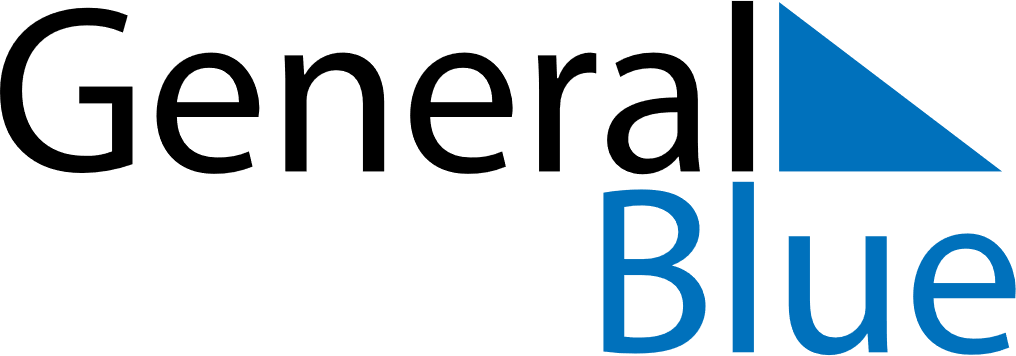 June 2020June 2020June 2020VenezuelaVenezuelaSUNMONTUEWEDTHUFRISAT123456789101112131415161718192021222324252627Battle of Carabobo282930